Publicado en Madrid 28013 el 25/03/2013 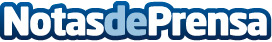 Las redes sociales, una oportunidad para la libertad de expresiónEl pasado 20 de marzo tuvo lugar en el Espacio Fundación Telefónica, ubicado en la calle Fuencarral de Madrid, un Foro organizado por la Asociación Española de Derecho del Entretenimiento sobre “Redes sociales y libertad de expresión”.Datos de contacto:Iban DiezDirector de Comunicación DENAENota de prensa publicada en: https://www.notasdeprensa.es/las-redes-sociales-una-oportunidad-para-la-libertad-de-expresion Categorias: E-Commerce http://www.notasdeprensa.es